    30 ÉVES NYÁRI TENISZ ÉS SPORT TÁBOR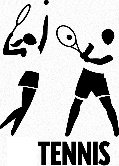 AZ INTÉZET SPORTTELEPÉNNYÁRI SZÜNETBEN fiúknak – lányoknak 5-18év között3 turnusbanJúnius  19.-23.Július  03.-07.Július  17.-21.SZOLGÁLTATÁSAINK:Délelőtt teniszedzés, lovaglásDélután tenisz, kirándulás, asztalitenisz,football,íjászat Napi 3x étkezésKülön busz lehetőség(Széll Kálmán tér) Ár: 39.900 Ft/hétTestvérkedvezmény gyermekenként 4000 FtJelentkezés  06/1-275-5829 vagy 06/30-224-4373 telefonszámokonREGŐS ISTVÁN táborvezetőnélTenisz és sporttábor 06/30-224-4373Tenisz és sporttábor 06/30-224-4373Tenisz és sporttábor 06/30-224-4373Tenisz és sporttábor 06/30-224-4373Tenisz és sporttábor 06/30-224-4373Tenisz és sporttábor 06/30-224-4373Tenisz és sporttábor 06/30-224-4373